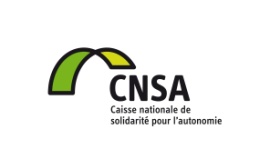 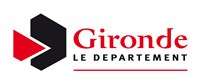 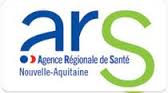 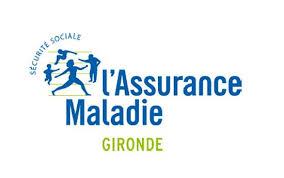 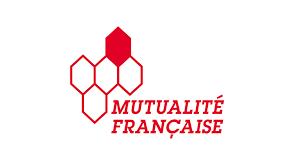 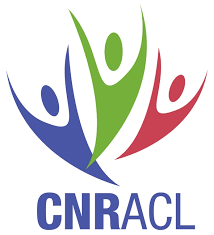 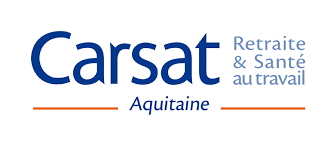 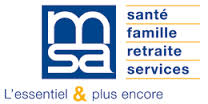 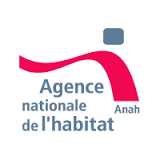 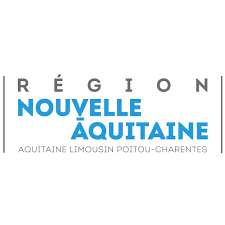 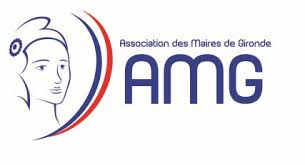 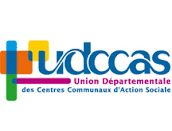 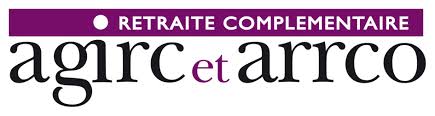 Conférence des Financeurs de la prévention de la perte d’autonomie des personnes âgées du Département de la GirondeLoi d’adaptation de la société au vieillissement du 28 décembre 2015APPEL À INITIATIVES 2021Date limite de dépôt : 18 juin 2021Nom de la structure :…………………………………………………………………….Intitulé de l’Action :………………………………………………………………………………………………………………………………………………………………………Thème :…………………………………………………………………………………….Financement sollicité :………………………………………………Dossier de candidatureInformations pratiques Envoi du dossier Date limite de réception des dossiers de candidature : Le 18 juin 2021 pour la seconde vague de candidaturesLe dossier dûment complété est à envoyer par voie électronique et/ou postale, sous la référence : Candidature appel à initiatives Conférence des Financeurs de la GirondePar mail, joindre le dossier de candidature complété, à l’adresse suivante : conferencedesfinanceurs@gironde.frPar courrier, le dossier de candidature complété à l’adresse suivante : Département de la GirondePôle Solidarité AutonomieService de la coordination, des partenariats et du schéma de l’autonomieImmeuble Gironde Egalité1 esplanade Charles de GaulleCS 71223 33074 Bordeaux CedexLes documents à joindreIdentification de la structureFiche « présentation de l’action »Budget de l’actionSuivi et évaluation du projet Certificat d’engagement Bilans des actions précédentes le cas échéantEtat des demandes de cofinancement (justificatifs des demandes de financements et des réponses éventuelles)DevisRIBComptes de résultats et bilans des 3 dernières annéesAnnexe :Carte des territoires de solidarité de la Gironde 1 - IDENTIFICATION DE LA STRUCTUREIdentification de la structure, du représentant légal et de la personne qui pilote le projet (référent opérationnel). La structure Nom (association/structure) : Sigle:Type de structure (association, collectivité territoriale, établissement scolaire, accueil collectif de mineurs,…) :Adresse du siège social : Code postal :                             Commune : Téléphone :                                  Courriel : N° SIRET/SIREN : Code NAF (APE)Adresse de l’antenne, si différente :Code postal :                      Commune : Le représentant légal Nom :Prénom :Fonction : Téléphone :Courriel :La personne chargée du dossier Nom du référent opérationnel: Prénom : Fonction : Téléphone fixe :                                         Téléphone portable :Courriel : 2- FICHE « Présentation de l’action »Présenter l’action et donner tous les arguments ou renseignements qui peuvent montrer la validité du projet. Des documents plus détaillés peuvent être joints à part. 3- Fiche « Budget de l’action »Les candidats doivent présenter un budget prévisionnel de l’action envisagée. Ce budget doit être détaillé, équilibré. Joindre un budget TTC de la totalité du projet. Les candidats doivent présenter un budget prévisionnel de l’action envisagée. Ce budget doit être détaillé, équilibré, sincère. Joindre un budget TTC pour la totalité du projet.Pour tout renouvellement, la part de subvention non consommée en 2019 ou 2020 en raison de la crise sanitaire doit être inscrite en charges sur le compte 68 et en produits sur le compte 78 : reprise sur fonds dédiés.4 – Fiche « Suivi et évaluation de l’action »Il s’agit ici de présenter :L’organisation et les acteurs impliqués dans l’évaluationLes différentes étapesLe mode de diffusion des résultats 5- Fiche « certificat d’engagement»Je soussigné(e)........., en qualité de représentant(e) légal(e) ou délégataire de l’organisme porteur de projet désigné dans le présent dossier, ayant une qualité pour l’engager juridiquement, sollicite un financement du Conseil départemental de la Gironde au titre de la Conférence des Financeurs pour un montant de ...........€, sur la base d’un coût total de ......€ et pour la réalisation du projet .......... décrit dans le présent dossier de demande de financement.J’atteste sur l’honneur :L’exactitude des renseignements indiqués dans le présent dossier ;La régularité de la situation fiscale et sociale de l’organisme porteur de projet ;Ne pas faire l’objet d’une procédure de redressement ou de liquidation judiciaire.J’ai pris connaissance des principales obligations liées à un financement du Conseil départemental de la Gironde listées précédemment et m’engage à les respecter en cas d’octroi de la participation financière et ce, à compter de la date de début de l’opération, ainsi que toutes les clauses de la convention attributive de l’aide du Conseil départemental de la Gironde J’ai pris acte qu’à défaut, le service instructeur peut décider, dans les conditions fixées dans la convention attributive de l’aide du Conseil départemental de la Gironde de mettre fin à la participation financière et exiger le reversement total ou partiel des sommes déjà versées.Fait à ..................................... le ........................Nom(s), prénom(s) et signature du ou de la représentant(e) légale (ou son délégataire)ANNEXETerritoires de solidarités de la Gironde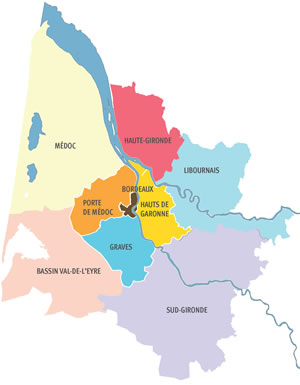 TITRE DU PROJET DIAGNOSTIC/CONTEXTEDESCRIPTIF DE L’ACTIONPUBLICS TERRITOIRESOBJECTIFS STRATEGIQUESOBJECTIFS QUANTITATIFSPARTENAIRES (distinction des partenaires financiers)METHODOLOGIE ET DEROULEMENT DE L’ACTIONCOUT ET FINANCEMENT DE L’ACTIONBudget de l’action : Budget de l’action : Budget de l’action : Budget de l’action : CHARGESMontant en eurosPRODUITSMontant en euros60-Achats70- Prestations de service, vente de produits 
finis de marchandisesAchats d’études et de prestations de services Prestations de servicesAchats  non stockés de matières et fournitures Vente de marchandiseFournitures non stockables (eau, énergie)Produits des activités annexes Fournitures et petits équipementsAutres fournitures 61- Services extérieurs74- Subventions de fonctionnementSous traitance générale Conférence des Financeurs LocationsEtat (Précisez le(s) ministère(s) sollicité(s)Entretiens et réparationsCNSA autres financements que conférence des  financeursAssuranceARSDocumentationRégion Divers 62- Autres services extérieursDépartement(s)Rémunérations intermédiaires et honorairesIntercommunalité(s)Publicité, publication, communicationDéplacements, missionsCommune(s)Frais postaux et de télécommunicationServices bancairesCARSAT63- Impôts et taxesRSIImpôts et taxes sur rémunérationMSAAutres impôts et taxesAGIRC, ARCCO64- Charges de personnelCPAMRémunérations du personnelCAFCharges sociales du personnelFonds européens : indiquer quel programmeAutres charges de personnelEntreprises65- Autres charges de gestion courante75- Autres produits de gestion courante66- Charges financièresdont cotisations, dons manuel ou legs67- Charges exceptionnelles76- Produits financiers68 – Dotation aux amortissements (provisions pour renouvellement)77-Produits exceptionnels86- Emplois des contributions volontaires en nature87- Contributions volontaires en natureSecours en natureBénévolatMise à disposition gratuite de biens, services, prestationsPrestations en naturePersonnel bénévoleDons en natureTOTAL DES CHARGESTOTAL DES PRODUITSCritèresQualificatifQuantitatifInnovation (technologie, organisation, mise en œuvre)Atteinte des objectifs Communication Economique Autre Modalités de déploiement de l’action (dans quelle(s) condition(s) l’action est déployable, modélisable sur le territoire girondin)		